_______________ № _________________О внесении изменений в Положение                    о проведении конкурса на замещение вакантной должности муниципальной службы в органах местного самоуправления города Чебоксары, утвержденное решением Чебоксарского городского Собрания депутатов                            от 27 октября 2015 года № 49В соответствии со статьей 9 Федерального закона от 30 апреля 2021 года № 116–ФЗ «О внесении изменений в отдельные законодательные акты Российской Федерации», руководствуясь статьей 31 Устава муниципального образования города Чебоксары – столицы Чувашской Республики, принятого решением Чебоксарского городского Собрания депутатов от 30 ноября 2005 года № 40, Чебоксарское городское Собрание депутатовР Е Ш И Л О:1. Внести в Положение о проведении конкурса на замещение вакантной должности муниципальной службы в органах местного самоуправления города Чебоксары, утвержденное решением Чебоксарского городского Собрания депутатов от 27 октября 2015 года № 49 (с изменениями от 14 апреля 2016 года № 234, от 26 сентября 2017 года № 891, от 15 мая 2018 года № 196, от 23 июня 2020 № 2152, от 25 марта 2021 года № 172, от 8 июня 2021 года № 327), следующие изменения:1.1. подпункт 1) пункта 1.3. раздела I. «Общие положения» изложить в следующей редакции: «1) при заключении срочного трудового договора, а также временного перевода муниципальных служащих на другую работу на основании статьи 72.2 Трудового кодекса Российской Федерации;»;1.2. подпункт 6) пункта 1.3. раздела I. «Общие положения» изложить в следующей редакции: «6) при назначении на должность муниципальной службы в порядке перевода между администрацией города Чебоксары, ее территориальными, функциональными и отраслевыми органами (согласно пункту 5 части первой статьи 77 Трудового кодекса Российской Федерации) при условии назначения на ту же группу должностей муниципальной службы;».2. Настоящее решение вступает в силу со дня его официального опубликования.3. Контроль за исполнением настоящего решения возложить на постоянную комиссию Чебоксарского городского Собрания депутатов по местному самоуправлению и законности (Н.Ю. Евсюкова).Временно исполняющий полномочия главыгорода Чебоксары – председателя Чебоксарского городского Собрания депутатов	      Е.Н. КадышевЧувашская РеспубликаЧебоксарское городскоеСобрание депутатовРЕШЕНИЕ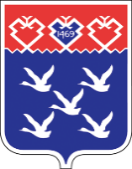 Чǎваш РеспубликиШупашкар хулиндепутатсен ПухăвĕЙЫШĂНУ